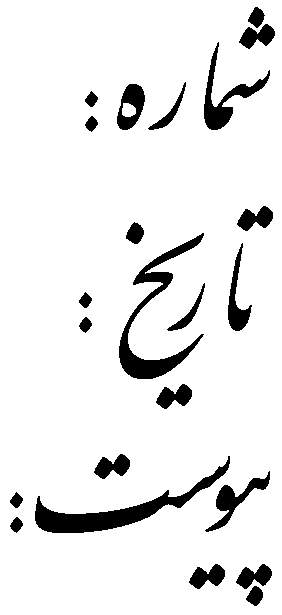 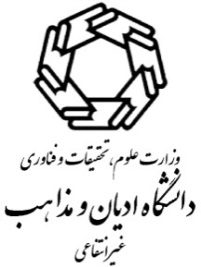 فرم معادلسازی واحدهای درسی دانشگاه ادیان و مذاهب مدیر محترم گروه ……………………………… با سلام و احترام؛ با توجه به اینکه اینجانب ………………………… به شماره دانشجویی ………………… دانشجویی مقطع کارشناسی / کارشناسی‌ارشد ناپیوسته رشته ………………………………………… درس / دروس ذیل را در دوره کاردانی/ کارشناسی/ کارشناسی‌ارشد در رشته ………………………………  دانشگاه …………………… گذرانیده‌ام، و کارنامه انصراف از تحصیل مورد تایید دانشگاه مبداء را به‌پیوست ارایه نموده‌ام، خواهشمندم دستور معادلسازی واحدهای درسی ذیل را صادر فرمایید.نام و نام خانوادگی دانشجوتاریخ و امضاءمدیر گروه 	                                                 معاون آموزشی ـ پژوهشی دانشکده 	                                  مدیر کل آموزش تاریخ و امضاء      	                                                            تاریخ و امضاء	                                                    تاریخ و امضاءردیفنام درسکد درسنوع درستعداد واحدمشخصات درس در موسسه مبداءمشخصات درس در موسسه مبداءمشخصات درس در موسسه مبداءنمره به عددنمره به حروفردیفنام درسکد درسنوع درستعداد واحدنام درسکد درستعداد واحدنمره به عددنمره به حروف